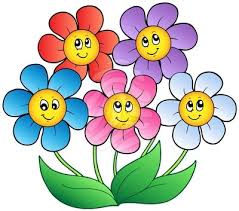 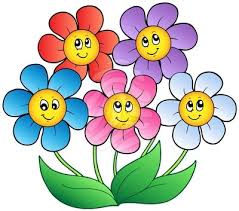 Please keep the Cromie newsletter in a safe place to refer to important school dates and upcoming events.  It is very important that your child empty out & bring their home folder to and from school every day! Reading & Writing:In Reading we will focus on Drawing Conclusions and Making Inferences. Students will also participate in Reader’s Theater to build reading fluency skills.  In Writing, we will be focusing on different types of writing in preparation to M-Step. Students are writing to the text using one article. Following that we will do a writing project entitled “Mrs. Figurski’s New Clothes’.  We will also complete mini-units on both poetry and comics. Spelling:We will continue to have our students working on Words Their Way and are focusing on using word sorts to learn patternsDon’t forget that we will have a weekly verbal spelling check and final sort for each of the groups.Math: We will finish our Unit 5: Fractions.  Fractions are an important part of the 3rd grade curriculum, so a lot of time will be spent on this topic.Following this, we will begin Unit 6: Data, Measurement and Time.Please make sure that your child continues to practice addition, subtraction, and multiplication facts through flash cards or online websites!Social Studies:Once we finish Science, we will finish up the year with a focus on Government, both national and state.  Science: We will be working toward finishing our final unit, Organisms Have Character.Notes*3rd Grade MStep will start M-Step testing May 14-18. It is VERY important that your child is in school and on time. Please note that students will go out for recess most days.  Please make sure to send your child with their outdoor gear (labeled with their name) daily.I hope that all of you have had an opportunity to get your child onto the MobyMax website.  If not, give it a try.  We will be using it at school during our lab time.  It’s a great tool because it meets your child where they are and gives them practice specifically for their needs.  If you need your child’s login and password again, please let me know!Email/phone message: Teachers are often pulled out of the classroom for various meetings and trainings.  Please contact the office if you need to get a message to your child on that day. As always, if you have any questions or concerns please email or call me.Thank you for your continued support, Miss Arini			narini@wcskids.net  			586-574-3160 ext. 33109Mrs. Francescutti		lfrancescutti@wcskids.net 		586-574-3160 ext. 33107Mrs. Johnson			nijohnson@wcskids.net		586-574-3160 ext. 33106Ms. Umbarger		tumbarger@wcskids.net		586-574-3160 ext. 33110Important Dates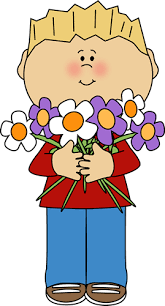 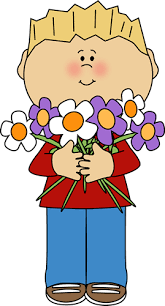 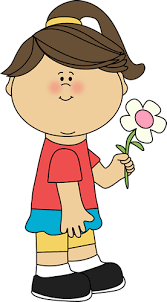 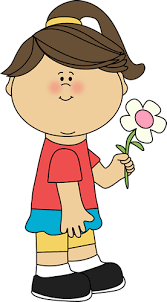 Friday, May 4th – ½ day - Dismissal at 12:03Tuesday, May 8th – No School – Voting DayMonday, May 14th – Friday, May 18th – M-Step TestingFriday, May 24th – ½ day - Dismissal at 12:03Monday, May 28th – No School – Memorial DayThursday, June 14th – Last day of school ½ day – Dismissal at 12:03. NO backpacks